RHODE ISLAND COLLEGE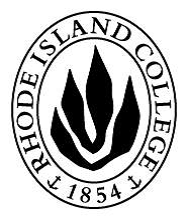 A-18APPLICATION FOR INDEPENDENT STUDY and/or DIRECTED STUDYInstructions to Applicant This application is designed to be completed on a computer using Microsoft Word. Fill in required information, print, get all required signatures and submit to the appropriate Dean’s office (completed form may be saved as a Word file). Your application must be fully processed by August 1st if study is to be undertaken in the Fall, by December if study is to be undertaken in the Spring, and by May 1st if study is to be undertaken in the Summer. All signatures recommending approval should be secured before the application is submitted to the appropriate dean. The Dean of Graduate Studies must approve all proposals for which students will receive graduate credit. The graduate adviser must sign if the course is to be included in a graduate program. Approval of the application involves judgments about the substance of the proposal as well as the availability of the staff. This application is the cover sheet for your proposal. Submit one copy. Applicant Information Name:____________________________________________________Student ID#_____________________________________ Graduate Program: ___________________________________________________________________________________Course Information Title: ______________________________ Subject:_____________________ Course Number:________ Credit Hours________Proposed Instructor: ________________________________ Term:___________ Year:___________ Summer Session: ________Role of course in student’s program: ________________________________________________________________________________________________________________________________________________________________________________________________________________________________________________________________________________________________________________________Proposal Section Briefly describe below form the Independent Study Proposal. On attached sheet indicate the rationale, the scope, the plan of study, the procedure of evaluation, and the plan for conferences with faculty instructor. Approvals
Institutional Review Board Approval            Required
In Process Approved_________________________________________________						__________________________          Instructor								 	Date 							 	_________________________________________________						__________________________                                 Advisor									Date_________________________________________________						__________________________                              Department Chair 									Date _________________________________________________						__________________________                               Dean(s) 									Date___________________________________________						_______________________                    Graduate Program Director  								Date ___________________________________________						_______________________                    Dean of Graduate Studies   								Date The original signed application and proposal shall be forwarded to the Records Office. 